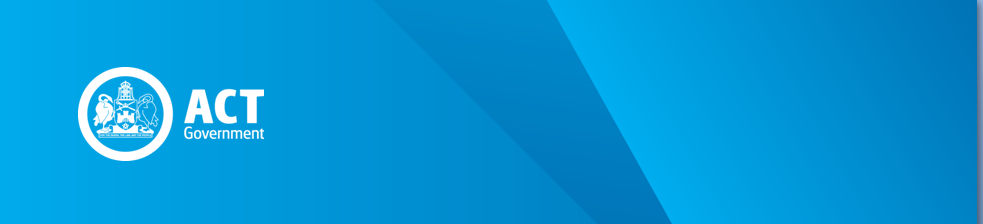 This form is to request unclaimed monies held in relation to a bond lodged with this office under the Residential Tenancies Act 1997. Email completed forms to: rb@act.gov.au. Electronic signatures will NOT be accepted. Rented Property DetailsPayee DetailsAccount holder details – Please attach proof of identityAny alteration to information provided on this form must be struck through with a black pen.  Substitute information must be clear and all parties must sign in the margin.  Do not use correction fluid or tape.To avoid unnecessary delays, please ensure that the form is completed correctly and in full.  It is necessary to provide a copy of your driver’s licence, passport or proof of age card for signature verification, or the form will be deemed invalid.Use Black Pen only.CONTACT DETAILS AND LODGEMENT INFORMATIONEmail completed application forms to: rb@act.gov.au with the property address as the subject header.For further information on rental bonds refunds visit our website www.revenue.act.gov.au/rental-bonds or contact us by phone on (02) 6207 0028.PRIVACY INFORMATION: The Residential Tenancies Act 1997 authorises the collection of the information required by this form and will be handled in accordance with the Information Privacy Act 2014.  Information may also be disclosed to the Commissioner of Social Housing where a Housing ACT bond loan exists over the bond under the Housing Assistance Act 2007. De-identified information is regularly released to the Real Estate Institute of Australia for research and statistical purposes.Please read our Privacy Policy which sets out how personal information is collected, used and disclosed by the Commissioner for ACT Revenue and the ACT Revenue Office, how you may access and seek correction of your personal information, and how you may complain about breaches of privacy.Bond Lodgement Number (if known):Unit numberStreet numberStreet nameSuburbPostcodeFull NameContact Phone Postal AddressSignatureEmail Date	EFTAccount holders name	EFTBSB Number (6 digits)	EFTAccount Number	EFTBank and branch name	Copy of photo identification attached	Copy of photo identification attachedA copy of your driver’s licence, passport or proof of age card must accompany this application for signature verification purposes.